NIŠ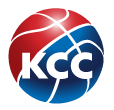 2. SAVEZNI TRENING26.05.2019. 
2. SAVEZNI TRENING ŽENSKIH SELEKCIJAodržaće se uNEDELJU,  26.05.2019. u o.š. DUŠKO RADOVIĆ u NIŠU(ul. ĐERDAPSKA 45 – MEDIJANA  )SATNICA:Klubovi ili igračice su u obavezi da potvrde svoj dolazak na savezni trening do petka 17.05.2019. godine na e-mail:  zorantir22@gmail.comIgračice su dužne da ponesu sportsku opremu Igračice i treneri moraju biti spremni 30 minuta pre početka treningaKlubovi su dužni da za gore navedena godišta svoje utakmice zakažu u subotu ili nekom drugom terminu koji omogućava pozvanim igračicama da prisustvuju saveznom treninguPrisustvo treninzima je dozvoljeno trenerima, koji ne vode treninge, ako svoj dolazak najave regionalnim koordinatorima. Ostalim licima prisustvo je ZABRANJENOsatnicagodišteaktivnost12.00 – 14.002006trening utakmica  2006-A : 2006-B14.00 – 16.002005trening utakmica  2005-A : 2005-B16.00 – 18.002004trening utakmica  2004-A : 2004-B